от 23.06.2016 №924-рО подготовке проекта планировки территории и проекта межевания       территории квартала 5К Восточного планировочного района (III очередь строительства) г. НижневартовскаВ соответствии со статьями 45, 46 Градостроительного кодекса Российской Федерации, генеральным планом города Нижневартовска, утвержденным решением Думы города от 23.05.2006 №31, постановлением администрации       города от 12.03.2009 №315 "Об утверждении Положения о порядке подготовки документации по планировке территории города Нижневартовска", учитывая письмо Фоменко В.В.:1. Разрешить Фоменко Владиславу Владимировичу за счет собственных средств подготовить проект планировки территории и проект межевания территории квартала 5К Восточного планировочного района (III очередь строительства) г. Нижневартовска согласно приложению.2. Рекомендовать Фоменко Владиславу Владимировичу:- в срок до 30.07.2016 подготовить техническое задание на разработку    документации по планировке территории;- в течение одного года со дня подписания распоряжения подготовить      документацию по планировке территории и передать управлению архитектуры и градостроительства администрации города для утверждения в установленном порядке. 3. Управлению архитектуры и градостроительства администрации города (В.Ю. Прокофьев):- согласовать техническое задание на разработку документации по планировке территории;- осуществить проверку документации по планировке территории на соответствие требованиям технического задания.4. Управлению по информационным ресурсам администрации города (С.С. Сидоров) обеспечить размещение распоряжения на официальном сайте органов местного самоуправления города Нижневартовска в течение трех дней со дня его подписания.5. Управлению по информационной политике администрации города (С.В. Селиванова) обеспечить опубликование распоряжения в газете "Варта"          в течение трех дней со дня его подписания.6. Контроль за выполнением распоряжения возложить на заместителя главы администрации города по строительству Н.А. Пшенцова.Глава администрации города                                                                   А.А. БадинаПриложение к распоряжениюадминистрации городаот 23.06.2016 №924-рСхемаграниц проектируемой территории квартала 5К Восточного планировочного района (III очередь строительства) г. Нижневартовска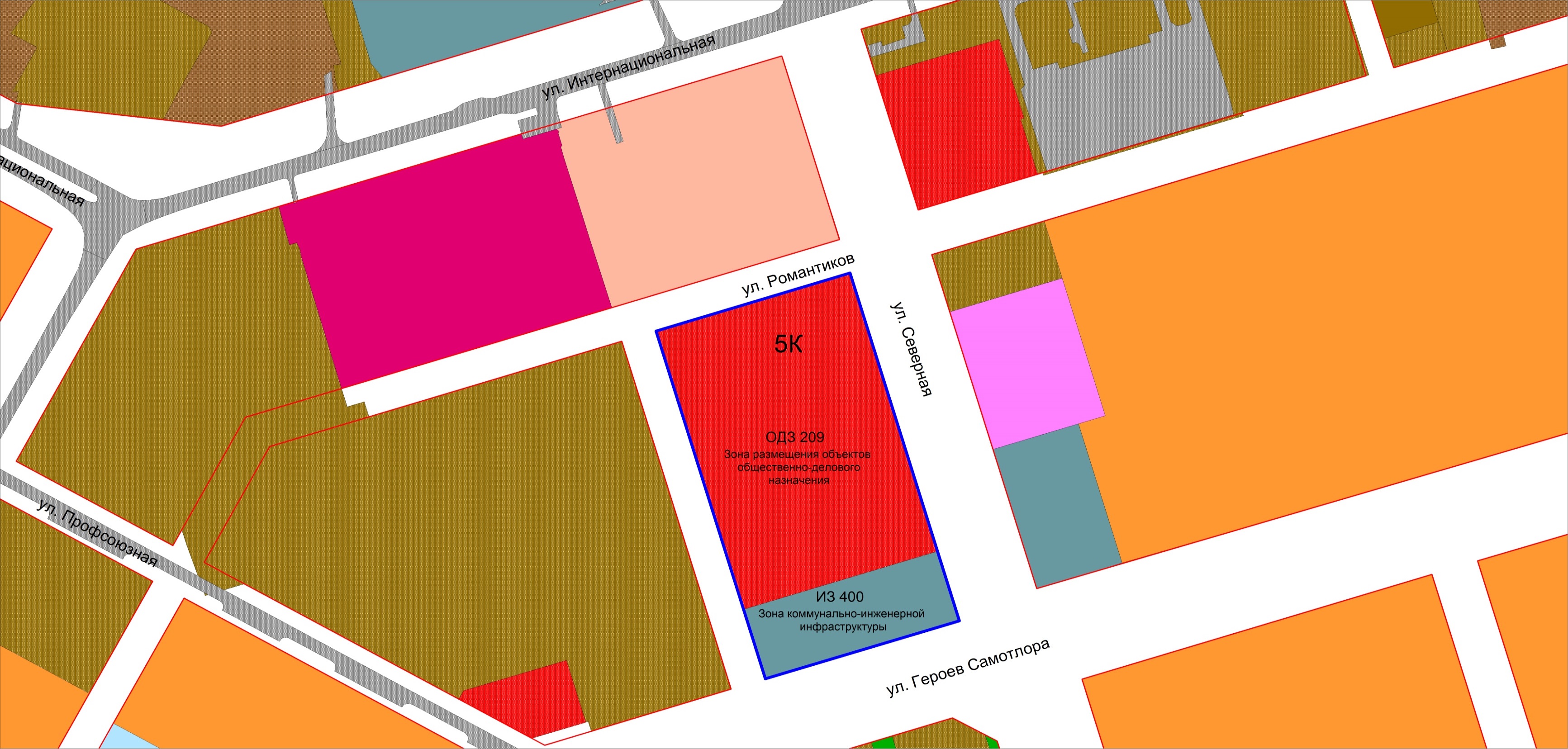 Условные обозначения:- граница проектируемой территории